Уважаемая Светлана Михайловна!         Во исполнение Федерального закона от 31.07.2020 № 248-ФЗ «О государственном контроле (надзоре) и муниципальном контроле в Российской Федерации» и Постановления Правительства Российской Федерации  № 1844 от 27.10.2021г. "Об утверждении требований к разработке, содержанию, общественному обсуждению проектов форм проверочных листов, утверждению, применению, актуализации форм проверочных листов, а также случаев обязательного применения проверочных листов»,  направляем Вам в целях  обсуждения, проекты Постановлений об утверждении форм проверочных листов (список контрольных вопросов) при проведении муниципального контроля на территории городского поселения Петра Дубрава муниципального района Волжский Самарской области       Приложение: проект Постановления об утверждении формы проверочного листа (список контрольных вопросов) при проведении муниципального земельного контроля;проект Постановления об утверждении формы проверочного листа (список контрольных вопросов) при проведении муниципального контроля на автомобильном транспорте;проект Постановления об утверждении формы проверочного листа (список контрольных вопросов) при проведении муниципального жилищного контроля;проект Постановления об утверждении формы проверочного листа (список контрольных вопросов) при проведении муниципального контроля в сфере благоустройства.Глава городского поселенияПетра Дубрава                                                                                                   В.А.КрашенинниковЧернышов   2261615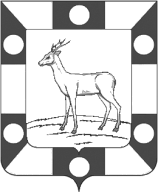 Российская ФедерацияАдминистрация городского поселенияПетра  Дубравамуниципального района  ВолжскийСамарской области                                            443546, Самарская область, Волжский район,   пгт  Петра Дубрава, ул. Климова,7т. 226-25-12,  e-mail:glavap-d@mail.ruот  17.11.2021 года     №   б/нПредседателюОбщественного совета при Главе городского поселения Петра Дубрава муниципального района Волжский Самарской областиС.М.Макаровой